Name of Applicant(s)    		 Phone number  	Home Address (including postal code)   		 Business Address (if different from above)   		                                                                               Email	Website	 (Proposed) Name of Business    		Applications must include a brief 2-3 page report describing their new or expanding business. Details on what to include are listed on the following page. A detailed Business Plan must be submitted to the Meaford Chamber of Commerce by Thursday 20 October, 2022,12:00PM. A Business Plan Workshop will be presented by the Centre for Business at the Chamber of Commerce office in early September to assist you (check the Meaford Chamber of Commerce website to learn when the date has been finalized). This will be the most important document that the selection committee will consider when selecting contestants for the event. It will also be used by the Dragons to decide where to award the prize money. Although not necessary, additional supporting documentation is encouraged to provide the selection committee and Dragons with a more fulsome understanding of your proposal (i.e. manufactured samples, audio/visual materials, etc). Please sign and date below to confirm that you have read, understand, and accept the terms and conditions outlined in the Criteria for Applicants. A signature is mandatory to be eligible and this form must by received by the Meaford Chamber of Commerce no later than Thursday 6 October, 2022 at 12:00PM.Dragons will be held the evening of Thursday 3 November, 2022 on stage in the Meaford Hall in accordance with all relevant health regulations.Name (s)	Signature	Date	2022The following is the format to be followed for the 2 to 3 page report. It is to be accompanied by your Application FormCover PageInclude your name, address, phone number, date, proposed business idea, and its location.Your Concept and YouIn 2- 3 paragraphs outline your business idea, why and how there is room in the market place and why you feel you will be successful. Describe your background, skills, and experience and why you are the person to be successful at this business at this time. Why here, why now, why you?Samples, Graphics, & Marketing LiteratureYou are welcome to include items with your application to describe your products & services.The Market and MarketingDescribe how you have determined the competition and describe the niche you will fill in the marketplace. How do you plan to launch your new venture and promote to your potential customers? Note your product/service and pricing for your service or product. What is your target demographic? Why and how will you find enough customers to make an income?OperationsDescribe the business "processes" which include laws and government regulations, suggested suppliers, any staffing, hours of operation and other day to day functions that you believe you will put in place.Financial PictureInclude a plan overview for your new or expanding venture. If this is an expansion provide some historical financial data on your current operations. Community Futures South Georgian Bay is an excellent resource for planning and operating your small business.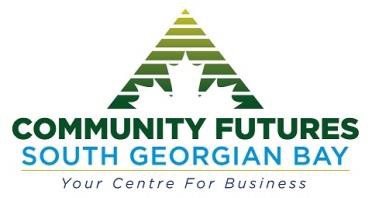 SummaryClose by saying why you are interested:in planning and running your own businessin choosing self-employment as a career optionHow participating in Dragons and receiving mentoring will allow you to "live your dream."